Our Word Study ListcamerainthennextthankWord Family:  Students should know how to read and write words with the _ame spelling pattern.Examples:  same, blame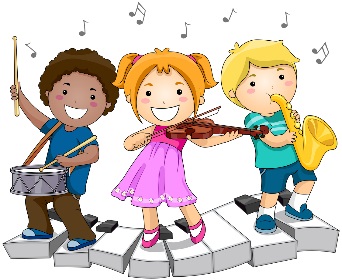 Mrs. Eberle’s Super Class NewsNews for the Week of November 6, 2017Our Word Study ListcamerainthennextthankWord Family:  Students should know how to read and write words with the _ame spelling pattern.Examples:  same, blameMonday, November 6, 2017Home practice packetOur Word Study ListcamerainthennextthankWord Family:  Students should know how to read and write words with the _ame spelling pattern.Examples:  same, blameTuesday, November 7, 2017NO SCHOOL TODAY DUE TO CONFERENCESHome practice packetOur Word Study ListcamerainthennextthankWord Family:  Students should know how to read and write words with the _ame spelling pattern.Examples:  same, blameWednesday, November 8, 2017School pictures are today!Home practice packet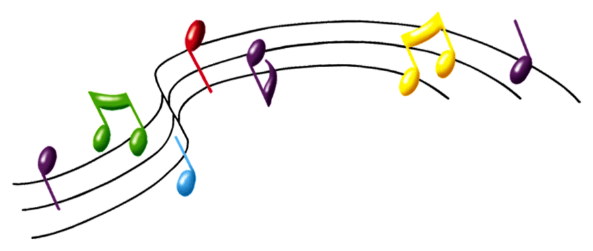 Upcoming Events11/7 – No school11/8 – School pictures for grades K-1Wednesday, November 8, 2017School pictures are today!Home practice packetNovember  BirthdaysCal      11/11Lexi     11/12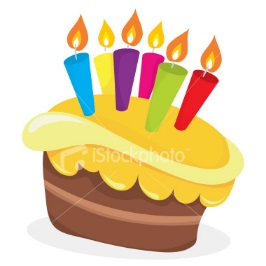 Wednesday, November 8, 2017School pictures are today!Home practice packetNovember  BirthdaysCal      11/11Lexi     11/12Thursday, November 9, 2017Return library bookHome practice packetNovember  BirthdaysCal      11/11Lexi     11/12Friday, November 10, 2017Wear red, white, and blue today!Return your interview with an older person.Return home practice packetHave a great weekend! *PLEASE SEE OTHER SIDE.Special ClassesMonday:  ArtTuesday:  P.E., Wednesday: Music, guidanceThurs:  LibraryFriday: Computer LabLunch: 12:30-1:00Although it rarely happens, lunch times are subject to change due to delays, special activities, etc.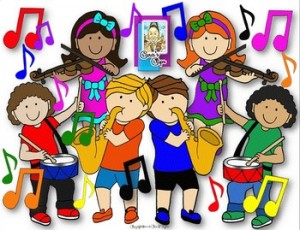 *********************Principal’s BoardEffort: BellaCharacter: MichiAchievement: LoraleiStudent of the Week:IzzyCongratulations!We are proud of you!Notes:*This week we continued to work hard on understanding nonfiction text features and their importance to the things we read.  We have learned about the index, glossary, table of contents, diagrams, captions, maps, and bold words.  These are things they could point out during their reading at home.*REMINDER – Our first project from our Thanksgiving packet is due on Friday, November 10.  This is the interview with an older person.  We always enjoy sharing these in class and hearing how times have changed. If this is the first you are hearing of this project, please let me know and I will send home another packet. * REMINDER – There will not be school on Tuesday, November 7 due to parent teacher conferences.  *Wednesday, November 8 is school picture day for first grade! *Don’t forget to wear red, white, and blue on Friday, November 10 for Veteran’s Day!*Thank you for all of your help with the zoo field trip. We had a great day!*We will be working on -0 facts in math next week and testing on Friday since these facts are pretty fast and easy! 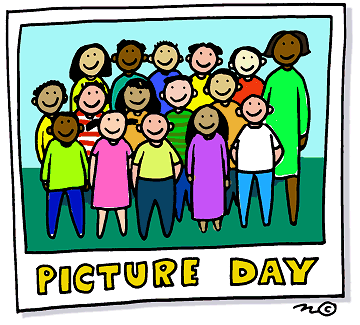  First Grade website:  www.fkefirstgrade.weebly.com“Learning Rocks!”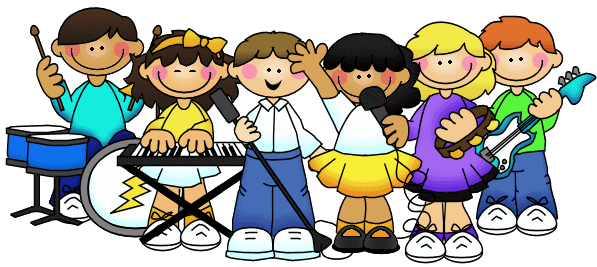 